TOWN OF MENDONPLANNING BOARDMendon Town Hall18 Main StreetMendon, Massachusetts 01756Telephone: (508) 473-2679MINUTES OF MEETINGOCTOBER 16, 2023Present: William Ambrosino, John Vandersluis, Jay Krauss, Dylan LindholmAbsent: Damon Tinio, Barry IadarolaMr. Ambrosino opened the meeting at 6:00PM. Mr. Vandersluis made a motion to accept the minutes from September 18, 2023. Seconded by Mr. Krauss. Passed unanimously.Special Permit Application - 149 Uxbridge Road     Mr. Ambrosino set the public hearing date for November 6, 2023. Mr. Ambrosino reminded the      applicant to include the number of vehicles on the property, a description of the activities to be      performed on site by the business, how many parking spots there would be, and a drawing or plan of      the property. Road Acceptance - Pond Meadow Estates (Pond Street)     Mr. Ambrosino reviewed the peer engineering report from Jeff Walsh of Graves Engineering.      Mr. Vandersluis made a motion to approve Pond Meadow Estates (Pond Street) and recommend       acceptance to the Selectboard. Seconded by Mr. Krauss. Passed unanimously.     Mr. John Federico from Guerriere and Halnon spoke and asked whether the mylars would be needed.      Mr. Ambrosino stated that the Planning Board and the Selectboard needed to sign, so Mr. Federico      would bring them to the next meeting.Motion to close by Mr. Vandersluis at 6:10. Motion seconded by Mr. Krauss; all approved.Respectfully submitted:Dylan LindholmWilliam Ambrosino, ChairmanDamon Tinio, Vice Chairman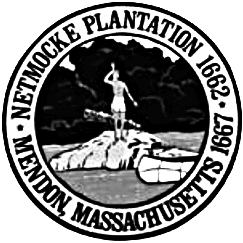 Barry IadarolaJohn VandersluisJay Krauss